............................................................( imię i nazwisko wnioskodawcy)...........................................................(adres wnioskodawcy)...........................................................Iłów, dnia …............………..…Urząd Gminy w IłowieWNIOSEKProszę o wydanie zaświadczenia z rejestru mieszkańców: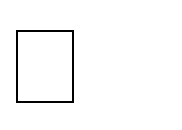 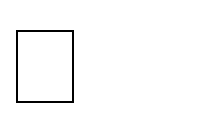 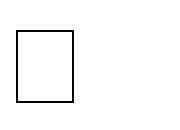 zameldowaniu na pobyt stały / czasowy* wymeldowaniu z pobytu stałego / czasowego* wszystkich adresach zameldowaniailości (liczbie) osób zameldowanych (na wniosek właściciela lokalu)na terenie gminy Iłów pod adresem: .….............................................................................……..(miejscowość)dotyczącego ………....................................................................................………..…..………..(imię i nazwisko)PESEL Zaświadczenie potrzebne jest w celu przedłożenia w .…………………….....……...…………………………………………………………………………………………………………...………………………………………………………………………………………………….........................................................(podpis wnioskodawcy)Potwierdzam odbiór dnia....................................................... podpis........................................................* Niepotrzebne skreślić--------------------------------Zaświadczenia podlegają opłacie skarbowej w wysokości 17 zł. Opłacie nie podlegają zaświadczenia zwolnione z opłaty w trybie ustawy z dnia 16 listopada 2006 r. o opłacie skarbowej (Dz. U. z 2018 r. poz. 1044 z późn. zm.).Klauzula informacyjna dot. przetwarzania danych osobowych 
na podstawie obowiązku prawnego ciążącego na administratorze (przetwarzanie w związku z ustawą z dnia 24 września 2010 r. o ewidencji ludności)Klauzula informacyjna dot. przetwarzania danych osobowych 
na podstawie obowiązku prawnego ciążącego na administratorze (przetwarzanie w związku z ustawą z dnia 24 września 2010 r. o ewidencji ludności)TOŻSAMOŚĆ ADMINISTRATORAAdministratorami są:Wójt Gminy Iłów (ul. Płocka 2, 96-520 Iłów) – w zakresie rejestracji danych w rejestrze PESEL oraz prowadzenia i przetwarzania danych w rejestrze mieszkańców oraz przechowywanej przez Wójta dokumentacji pisemnej; Minister Cyfryzacji, mający siedzibę w Warszawie (00-060) przy ul. Królewskiej 27 – odpowiada za nadawanie numeru PESEL oraz utrzymanie i rozwój rejestru PESEL;Minister Spraw Wewnętrznych i Administracji, mający siedzibę w Warszawie (02-591) przy ul. Stefana Batorego 5 – odpowiada za kształtowanie jednolitych zasad postępowania w kraju w zakresie ewidencji ludności oraz zapewnia funkcjonowanie wydzielonej sieci umożliwiającej dostęp do rejestru PESEL.DANE KONTAKTOWE ADMINISTRATORAZ administratorem – Wójtem Gminy Iłów można się skontaktować poprzez adres e-mail iod@ilow.pl lub pisemnie na adres siedziby administratora.Z administratorem – Ministrem Cyfryzacji można się skontaktować poprzez adres email iod@mc.gov.pl, formularz kontaktowy pod adresem https://www.gov.pl/cyfryzacja/kontakt, lub pisemnie na adres siedziby administratora.Z administratorem – Ministrem Spraw Wewnętrznych i Administracji można się skontaktować poprzez adres mail iod@mswia.gov.pl, formularz kontaktowy pod adresem https://www.gov.pl/web/mswia/formularz-kontaktowy lub pisemnie na adres siedziby administratora.DANE KONTAKTOWE INSPEKTORA OCHRONY DANYCHAdministrator – Wójt Gminy Iłów wyznaczył inspektora ochrony danych, z którym może się Pani / Pan skontaktować poprzez adres e-mail iod@ilow.pl lub pisemnie na adres siedziby administratora.Administrator – Minister Cyfryzacji wyznaczył inspektora ochrony danych, z którym może się Pani / Pan skontaktować poprzez email iod@mc.gov.pl lub pisemnie na adres siedziby administratora. Administrator – Minister Spraw Wewnętrznych i Administracji wyznaczył inspektora ochrony danych, z którym może się Pani / Pan skontaktować poprzez email iod@mswia.gov.pl lub pisemnie na adres siedziby administratora. Z każdym z wymienionych inspektorów ochrony danych można się kontaktować we wszystkich sprawach dotyczących przetwarzania danych osobowych oraz korzystania z praw związanych z przetwarzaniem danych, które pozostają w jego zakresie działania.CELE PRZETWARZANIA I PODSTAWA PRAWNA Pani / Pana dane będą przetwarzane na podstawie art. 6 ust. 1 lit. c Rozporządzenia Parlamentu Europejskiego i Rady (UE) 2016/679 z dnia 27 kwietnia 2016 r. w sprawie ochrony osób fizycznych w związku z przetwarzaniem danych osobowych i w sprawie swobodnego przepływu takich danych oraz uchylenia dyrektywy 95/46/WE (ogólne rozporządzenie o ochronie danych) (Dz. Urz. UE L 119 z 04.05.2016, str. 1, z późn. zm.) (dalej: RODO) w związku z przepisem szczególnym ustawy;przez Wójta Gminy Iłów - w celu wprowadzenia Pani/Pana danych do rejestru PESEL, udostępniania z niego Pani/Pana danych oraz prowadzenia rejestru mieszkańców – na podstawie art. 6a, art. 10, art. 11 oraz art. 50 ust. 1 pkt 2 ustawy o ewidencji ludnościprzez Ministra Cyfryzacji i Ministra Spraw Wewnętrznych i Administracji – w celu prowadzenia ewidencji ludności na terenie Rzeczypospolitej Polskiej na podstawie danych identyfikujących tożsamość oraz status administracyjnoprawny osób fizycznych wprowadzanych do rejestru PESEL – na podstawie art. 2, art. 5 ust. 3 i 4 oraz art. 6 ust. 2 ustawy o ewidencji ludności.ODBIORCY DANYCHOdbiorcami danych są podmioty przetwarzające dane:Centrum Personalizacji Dokumentów – w zakresie udostępniania danych z rejestru PESEL w imieniu Ministra Spraw Wewnętrznych i Administracji w zakresie wniosków o udostępnienie danych złożonych przed 1 lipca 2019 r.Centralny Ośrodek Informatyki – w zakresie technicznego utrzymania rejestru PESEL i jego rozwoju w imieniu Ministra Cyfryzacjipodmiot świadczący usługi w zakresie utrzymania i serwisu systemu obsługującego rejestr mieszkańców (Certyfikat-Jarosław Ablewski, biuro.certyfikat@gmail.com)Pani/Pana dane osobowe udostępnia się podmiotom:służbom; organom administracji publicznej; sądom i prokuraturze; komornikom sądowym; państwowym i samorządowym jednostkom organizacyjnym oraz innym podmiotom – w zakresie niezbędnym do realizacji zadań publicznych; osobom i jednostkom organizacyjnym, jeżeli wykażą w tym interes prawny;osobom i jednostkom organizacyjnym, jeżeli wykażą w tym interes faktyczny w otrzymaniu danych, pod warunkiem uzyskania zgody Pani /Pana zgody;jednostkom organizacyjnym, w celach badawczych, statystycznych, badania opinii publicznej, jeżeli po wykorzystaniu dane te zostaną poddane takiej modyfikacji, która nie pozwoli ustalić tożsamości osób, których dane dotyczą;przez:Wójta Gminy Iłów – z rejestru mieszkańców w trybie indywidualnych zapytań oraz zapewnienia do danych dostępu online - podmiotom wskazanym powyżej w pkt 1-4, z rejestru PESEL w trybie indywidualnych zapytań podmiotom wskazanym w pkt 1-3;Ministra Cyfryzacji – z rejestru PESEL w trybie zapewnienia do danych dostępu online - podmiotom wskazanym powyżej w pkt 1 oraz w trybie indywidualnych zapytań podmiotom wskazanym w pkt 4;Ministra Spraw Wewnętrznych i Administracji - z rejestru PESEL, w zakresie wniosków o udostepnienie danych złożonych przed 1 lipca 2019 r., w imieniu Ministra dane udostępnia podmiotom wskazanym powyżej w pkt 1-3 w trybie indywidualnych zapytań Centrum Personalizacji Dokumentów.Pani/Pana dane Wójt Gminy Iłów udostępnia także stronom postępowań administracyjnych prowadzonych na podstawie ustawy o ewidencji ludności i Kodeksu postępowania administracyjnego, których jest Pan/Pani stroną lub uczestnikiem w trybie udostępnienia akt tych postępowań.OKRES PRZECHOWYWANIA DANYCHZgodnie z art. 12a ustawy o ewidencji ludności dane osobowe zgromadzone w rejestrze mieszkańców oraz w rejestrze PESEL przetwarzane są bezterminowo. Dane zgromadzone w formie pisemnej są przetwarzane zgodnie z klasyfikacją wynikająca z jednolitego rzeczowego wykazu akt organów gminy i związków międzygminnych oraz urzędów obsługujących te organy i związki (rozporządzenie Prezesa Rady Ministrów z dnia 18 stycznia 2011r. Dz.U. Nr 14, poz. 67):dokumentacja spraw z zakresu ewidencji ludności po 50 latach jest oceniana pod kątem możliwości zniszczenia natomiast dotycząca aktualizacji danych w ewidencji ludności niszczona jest po 5 latach;dokumentacja spraw meldunkowych niszczona jest po 10 latach;dokumentacja spraw związanych z udostępnianiem danych i wydawaniem zaświadczeń z ewidencji ludności niszczona jest po 5 latach.PRAWA PODMIOTÓW DANYCHPrzysługuje Pani/Panu prawo dostępu do Pani/Pana danych oraz prawo żądania ich sprostowania, a także danych osób, nad którymi sprawowana jest prawna opieka, np. danych dzieci.PRAWO WNIESIENIA SKARGI DO ORGANU NADZORCZEGOPrzysługuje Pani/Panu również prawo wniesienia skargi do organu nadzorczego - Prezesa Urzędu Ochrony Danych OsobowychBiuro Prezesa Urzędu Ochrony Danych Osobowych  Adres: Stawki 2, 00-193 WarszawaTelefon: 22 531 03 00ŹRÓDŁO POCHODZENIA DANYCH OSOBOWYCHPani / Pana dane do rejestru PESEL wprowadzane są przez następujące organy:kierownik urzędu stanu cywilnego sporządzający akt urodzenia, małżeństwa i zgonu oraz wprowadzający do tych aktów zmiany, a także wydający decyzję o zmianie imienia lub nazwiska,organ gminy dokonujący rejestracji obowiązku meldunkowego,organ gminy wydający lub unieważniający dowód osobisty,wojewoda lub konsul RP wydający lub unieważniający paszport,wojewoda lub minister właściwy do spraw wewnętrznych dokonujący zmian w zakresie nabycia lub utraty obywatelstwa polskiego.Rejestr mieszkańców zasilany jest danymi z rejestru PESEL.INFORMACJA O DOWOLNOŚCI LUB OBOWIĄZKU PODANIA DANYCHObowiązek podania danych osobowych wynika z ustawy o ewidencji ludności (art. 8 i 10 ustawy). W przypadku działania na wniosek odmowa podania danych przez ich posiadacza skutkuje nie zrealizowaniem żądania nadania lub zmiany numeru PESEL, zameldowania, wymeldowania, rejestracji wyjazdu, powrotu  lub udostępnienia danych. Nie wykonanie obowiązku meldunkowego przez cudzoziemców nie będących obywatelami państwa członkowskiego UE lub członkami ich rodzin zagrożone jest karą grzywny.